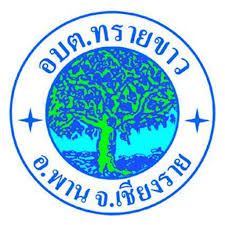 รายงานผลการประเมินความเสี่ยงการทุจริต ประจำ ปีงบประมาณ พ.ศ. ๒๕๖4องค์การบริหารส่วนตำบลทรายขาวอำเภอพาน  จังหวัดเชียงรายสารบัญหน้าบทที่ 1 : บทน ำ	1บทที่ 2 : การวิเคราะห์ความเสี่ยง	2บทที่ 3 :  การวิเคราะห์ความเสี่ยงเกี่ยวกับการปฏิบัติงานที่อาจเกิดการขัดกันระหว่าง 	6ประโยชน์ส่วนบุคคลกับประโยชน์ส่วนรวมบทที่ 4 : มาตรการเพื่อควบคุมความเสี่ยง	16บทที่ 1 บทนำ1.1  หลักการและเหตุผล	ความเสี่ยง (Risk) คือ การวัดความสามารถที่จะดำเนินการให้วัตถุประสงค์ของงานประสบ ความสำเร็จ ภายใต้การตัดสินใจ งบประมาณ กำหนดเวลา และข้อจำกัดด้านเทคนิคที่เผชิญอยู่ ความเสี่ยงจึง อาจเกิดขึ้นได้ตลอดเวลาอันเนื่องมาจากความไม่แน่นอนและความจำกัดของทรัพยากร การจัดการความเสี่ยง หรือการบริหารความเสี่ยง (Risk managment) คือ การจัดการความเสี่ยงทั้งในกระบวนการในการระบุ วิเคราะห์ (Risk analysis) ประเมิน (Risk assessment) ดูแล ตรวจสอบ และควบคุมความเสี่ยงที่สัมพันธ์กับ กิจกรรม หน้าที่และกระบวนการทำงาน เพื่อให้องค์กรลดความเสียหายจากความเสี่ยงมากที่สุด อันเนื่องมาจาก ภัยที่องค์กรต้องเผชิญในช่วงเวลาใดเวลาหนึ่งหรือเรียกว่า อุบัติภัย (Accident)ผลประโยชน์ทับซ้อน หรือความขัดแย้งกันระหว่างผลประโยชน์ทับซ้อนและผลประโยชน์ ส่วนรวม หรือ Conflict of Interests หมายถึง สถานการณ์หรือการกระทำที่บุคคลไม่ว่าจะเป็นนักการเมือง ข้าราชการ พนักงาน หน่วยงานหรือผู้ให้บริการมีผลประโยชน์ส่วนตัวมากจนมีผลต่อการตัดสินใจหรือการ ปฏิบัติหน้าที่ในตำแหน่งหน้าที่ที่บุคคลนั้นรับผิดชอบอยู่ และส่งผลกระทบต่อประโยชน์ของส่วนรวม กล่าวคือ การที่เจ้าหน้าที่ของรัฐตัดสินใจหรือปฏิบัติหน้าที่ในตำแหน่งของตนอันก่อให้เกิดประโยชน์ต่อตนเองหรือพวก พ้องมากกว่าประโยชน์ส่วนรวม ซึ่งการกระทำดังกล่าวจะเกิดขึ้นอย่างรู้ตัวหรือไม่รู้ตัว ทั้งเจตนาและไม่เจตนา ในรูปแบบที่หลากหลาย จนกระทั่งกลายเป็นธรรมเนียมปฏิบัติที่ไม่เห็นว่าเป็นความผิด ตัวอย่างการกระทำดังกล่าว มีให้พบเห็นได้มากในสังคม ส่งผลให้บุคคลนั้นขาดการตัดสินใจที่เที่ยงธรรม เนื่องจากการยึด ผลประโยชน์ส่วนตนเป็นหลักได้ส่งผลเสียหายให้เกิดขึ้นกับประเทศชาติก่อให้เกิดการกระทำที่ผิดจริยธรรมและ จรรยาบรรณของเจ้าหน้าที่ของรัฐที่ต้องคำนึงถึงประโยชน์สาธารณะ แต่ทำหน้าที่กลับตัดสินใจหรือปฏิบัติ หน้าที่โดยคำนึงถึงประโยชน์ส่วนตนหรือพวกพ้องเป็นหลักการวิเคราะห์ความเสี่ยงเกี่ยวกับผลประโยชน์ทับซ้อน หมายถึง กระบวนการวิเคราะห์ความ เสี่ยงที่เป็นระบบในการบริหารปัจจัยและควบคุมกระบวนการปฏิบัติงานเพื่อลดมูลเหตุของโอกาสที่จะทำให้เกิด ความเสียหายจากการปฏิบัติงานที่อาจเปิดผลประโยชน์ทับซ้อน หรือความขัดแย้งระหว่างผลประโยชน์ส่วนตน และผลประโยชน์ส่วนรวมเป็นสำคัญ อันเกี่ยวเนื่องเชื่อมโยงอย่างใกล้ชิดกับการทุจริต กล่าวคือ ยิ่งมี สถานการณ์หรือสภาวการณ์ของการขัดกันของประโยชน์ส่วนตนและประโยชน์ส่วนรวมมากเท่าใด ก็ยิ่งมีโอกาส ก่อให้เกิดหรือนำไปสู่การทุจริตมากเท่านั้นองค์การบริหารส่วนตำบลทรายขาว  อำเภอพาน  จังหวัดเชียงราย  ได้ดำเนินการวิเคราะห์ความเสี่ยง เกี่ยวกับการปฏิบัติงานอันอาจเกิดผลประโยชน์ทับซ้อน โดยวิเคราะห์ความเสี่ยงเกี่ยวกับการปฏิบัติงานจาก โครงการ กิจกรรม หรือการดำเนินงานจากแผนปฏิบัติการป้องกันปราบปรามการทุจริตและประพฤติมิชอบ ประจำปีงบประมาณ พ.ศ. 2563 เพื่อนำมาวิเคราะห์หาสาเหตุ หรือปัจจัยของความเสี่ยงอันเกิดจาก ผลประโยชน์ทับซ้อนในการดำเนินงานบทที่ 2การวิเคราะห์ความเสี่ยง2.1 การวิเคราะห์ความเสี่ยงในการเกิดทุจริตในองค์กร	การวิเคราะห์ความเสี่ยงในการเกิดการทุจริตในองค์กรปกครองส่วนท้องถิ่น มีวัตถุประสงค์เพื่อ ต้องการบ่งชี้ความเสี่ยงของการทุจริตที่มีอยู่ในองค์กรโดยการประเมินโอกาสการทุจริตที่จะเกิดขึ้น ตลอดจน บุคคลหรือหน่วยงานที่อาจเกี่ยวข้องกับการทุจริต เพื่อพิจารณาว่าการควบคุมและการป้องกันการทุจริตที่มีอยู่ ในปัจจุบันมีประสิทธิภาพและประสิทธิผลหรือไม่การทุจริตในระดับท้องถิ่น พบว่า ปัจจัยที่มีผลต่อการขยายตัวของทุจริตในระดับท้องถิ่น ได้แก่ การกระจายอำนาจลงสู่องค์กรปกครองส่วนท้องถิ่น แม้ว่าโดยหลักการแล้วการกระจายอำนาจมีวัตถุประสงค์  สำคัญเพื่อให้บริการต่างๆของรัฐสามารถตอบสนองต่อความต้องการของชุมชนมากขึ้น มีประสิทธิภาพมากขึ้น แต่ในทางปฏิบัติทำให้แนวโน้มของการทุจริตในท้องถิ่นเพิ่มมากยิ่งขึ้นเช่นเดียวกันลักษณะการทุจริตในองค์กรปกครองส่วนท้องถิ่น จำแนกเป็น ๗ ประเภทดังนี้๑) การทุจริตด้านงบประมาณ การทำ บัญชี การจัดซื้อ จัดจ้าง และการเงินการคลัง ส่วน ใหญ่เกิดจากการละเลยขององค์กรปกครองส่วนท้องถิ่น๒) สภาพหรือปัญหาที่เกิดจากตัวบุคคล๓) สภาพการทุจริตอันเกิดจากช่องว่างของกฎระเบียบและกฎหมาย๔) สภาพหรือลักษณะปัญหาของการทุจริตที่เกิดจากการขาดความรู้ ความเข้าใจและขาด คุณธรรมจริยธรรม๕) สภาพหรือลักษณะปัญหาที่เกิดจากการขาดประชาสัมพันธ์ให้ประชาชนทราบ๖) สภาพหรือลักษณะของปัญหาของการทุจริตที่เกิดจากการตรวจสอบ ขาดความ หลากหลายในการตรวจสอบชองภาคส่วนต่างๆ๗) สภาพหรือลักษณะปัญหาของการทุจริตที่เกิดจาก อำนาจ บารมี และอิทธิพลท้องถิ่นสาเหตุและปัจจัยที่นำไปสู่การทุจริตขององค์กรปกครองส่วนท้องถิ่น สามารถสรุปประเด็นได้ ดังนี้๑) โอกาส แม้ว่าในปัจจุบันมีหน่วยงานและกฎหมายที่เกี่ยวข้องกับการป้องกันและปราบปราม การทุจริตแต่พบว่า ยังคงมีช่องว่างที่ทำให้เกิดโอกาสของการทุจริต ซึ่งโอกาสดังกล่าวเกิดขึ้นจากการบังคับใช้กฎหมายที่ไม่เข้มแข็ง กฎหมาย กฎระเบียบไม่รัดกุม และอำนาจหน้าที่โดยเฉพาะข้าราชการระดับสูงก็เป็นอีก โอกาสหนึ่งที่ทำให้เกิดการทุจริต๒) สิ่งจูงใจ เป็นที่ยอมรับว่าสภาวะทางเศรษฐกิจที่มุ่งเน้นเรื่องของวัตถุนิยม สังคมทุนนิยม ทำให้คนในปัจจุบันมุ่งเน้นที่การสร้างความร่ำรวย ด้วยเหตุนี้จึงเป็นแรงจูงใจให้เจ้าหน้าที่มีแนวโน้มที่จะทำพฤติกรรม การทุจริตมากยิ่งขึ้น๓) การขาดกลไกในการตรวจสอบความโปร่งใส การทุจริตในปัจจุบันมีรูปแบบที่ซับซ้อนขึ้นโดยเฉพาะการทุจริตในเชิงนโยบายทำให้การทุจริตกลายเป็นความชอบธรรมในสายตาของประชาชน ขาด กลไกการตรวจสอบความโปร่งใสที่มีประสิทธิภาพ ดังนั้นจึงเป็นการยากที่จะเข้าไปตรวจสอบการทุจริตของ บุคคลเหล่านี้๔) การผูกขาด ในบางกรณีการดำเนินงานของภาครัฐ ได้แก่ การจัดซื้อ-จัดจ้าง เป็นเรื่องของการ ผูกขาด ดังนั้นจึงมีความเกี่ยวข้องเป็นห่วงโซ่ผลประโยชน์ทางธุรกิจ ในบางครั้งพบบริษัทมีการให้สินบนแก่ เจ้าหน้าที่เพื่อให้ตนเองได้รับสิทธิในการดำเนินงานโครงการของภาครัฐ รูปแบบของการผูกขาด ได้แก่ การ ผูกขาดในโครงการก่อสร้างและโครงสร้างพื้นฐานภาครัฐ๕) การได้รับค่าตอบแทนที่ไม่เหมาะสม รายได้ไม่เพียงพอต่อรายจ่าย ความยากจนถือเป็นปัจจัย หนึ่งที่ทำให้ข้าราชการมีพฤติกรรมการทุจริต เพราะความต้องการที่จะมีสภาพความเป็นอยู่ที่ดีขึ้น ทำให้เจ้าหน้าที่ต้องแสวงหาช่องทางเพื่อเพิ่ม “รายได้พิเศษ” ให้กับตนเองและครอบครัว๖) การขาดจริยธรรม คุณธรรม ในสมัยโบราณ ความซื่อสัตย์สุจริตเป็นคุณธรรมที่ได้รับการเน้น เป็นพิเศษถือว่าเป็นเครื่องวัดความดีของคน แต่ในปัจจุบัน พบว่า คนมีความละอายต่อบาปและเกรงกลัวบาปน้อยลง และมีความเห็นแก่ตัวมากยิ่งขึ้น มองแต่ประโยชน์ส่วนตนเป็นที่ตั้งมากกว่าที่จะยึดผลประโยชน์ ส่วนรวม๗) มีค่านิยมที่ผิด ปัจจุบันค่านิยมของสังคมได้เปลี่ยนจากยกย่องคนดี คนที่มีความซื่อสัตย์สุจริตเป็นยกย่องคนที่มีเงิน คนที่เป็นเศรษฐี มหาเศรษฐี คนที่มีตำแหน่งหน้าที่การงานสูง ด้วยเหตุนี้ ผู้ที่มีค่านิยมที่ ผิดเห็นว่าการทุจริตเป็นวิถีชีวิตเป็นเรื่องปกติธรรมดา เห็นคนซื่อเป็นคนเซ่อ เห็นคนโกงเป็นคนฉลาด ย่อมจะทำการทุจริตฉ้อราษฎร์บังหลวง โดยไม่มีความละอายต่อบุญและบาป และไม่เกรงกลัวต่อกฎหมายของบ้านเมือง2.2 รูปแบบของผลประโยชน์ทับซ้อนหรือการขัดกันระหว่างประโยชน์ส่วนบุคคลและประโยชน์ส่วนรวม	ผลประโยชน์ทับซ้อนหรือการขัดกันระหว่างประโยชน์ส่วนบุคคลและประโยชน์ส่วนรวม มีได้ หลายรูปแบบไม่จำกัดอยู่เฉพาะในรูปแบบของตัวเงินหรือทรัพย์สินเท่านั้น แต่รวมถึงผลประโยชน์อื่น ๆ ที่ไม่ได้ อยู่ในรูปแบบของตัวเงินหรือทรัพย์สินด้วย ทั้งนี้ John Langford และ Kenneth Kernaghan ได้จำแนก รูปแบบของการขัดกันระหว่างประโยชน์ส่วนบุคคลและประโยชน์ส่วนรวม ออกเป็น 7 รูปแบบ คือ1) การรับผลประโยชน์ต่าง ๆ (Accepting benefits) เช่น การรับของขวัญจากบริษัทธุรกิจ บริษัทขายยาหรืออุปกรณ์การแพทย์สนับสนุนค่าเดินทางให้ผู้บริหารและเจ้าหน้าที่ไปประชุมเรื่องอาหารและยา ที่ต่างประเทศ หรือหน่วยงานราชการรับเงินบริจาคสร้างสำนักงานจากธุรกิจที่เป็นลูกค้าของหน่วยงาน หรือ แม้กระทั่งในการใช้งบประมาณของรัฐเพื่อจัดซื้อจัดจ้างแล้วเจ้าหน้าที่ได้รับของแถมหรือประโยชน์อื่นตอบแทน เป็นต้น2) การท าธุรกิจกับตนเอง (Self - dealing) หรือเป็นคู่สัญญ า (Contracts) หมายถึง สถานการณ์ที่ผู้ดำรงตำแหน่งสาธารณะ มีส่วนได้เสียในสัญญาที่ทำกับหน่วยงานที่ตนสังกัด ตัวอย่างเช่น การใช้ ตำแหน่งหน้าที่ทำให้หน่วยงานทำสัญญาซื้อสินค้าจากบริษัทของตนเอง หรือจ้างบริษัทของตนเป็นที่ปรึกษา หรือซื้อที่ดินของตนเองในการจัดสร้างสำนักงาน สถานการณ์เช่นนี้เกิดบทบาทที่ขัดแย้ง เช่น เป็นทั้งผู้ซื้อและ ผู้ขายในเวลาเดียวกัน3) การท างานหลังจากออกจากตำแหน่งหน้าที่สาธารณะหรือหลังเกษียณ (Post- employment) หมายถึง การที่บุคคลลาออกจากหน่วยงานของรัฐ และไปทำงานในบริษัทเอกชนที่ดำเนิน ธุรกิจประเภทเดียวกัน  เช่น   ผู้บริหารหรือเจ้าหน้าที่ขององค์การอาหารและยา   ลาออกจากงานราชการและไป ทำงานในบริษัทผลิตหรือขายยา หรือผู้บริหารกระทรวงคมนาคมหลังเกษียณออกไปทางานเป็นผู้บริหารของ บริษัทธุรกิจสื่อสาร4) การท างานพิเศษ (Outside employment or moonlighting) ในรูปแบบนี้มีได้หลาย ลักษณะ เช่น ผู้ดารงตำแหน่งสาธารณะตั้งบริษัทดำเนินธุรกิจที่เป็นการแข่งขันกับหน่วยงานหรือองค์การ สาธารณะที่ตนสังกัด หรือการรับจ้างเป็นที่ปรึกษาโครงการ โดยอาศัยตำแหน่งในราชการสร้างความน่าเชื่อถือว่าโครงการของผู้ว่าจ้างจะไม่มีปัญหาติดขัดในการพิจารณาจากหน่วยงานที่ที่ปรึกษาสังกัดอยู่หรือในกรณีที่ เป็นผู้ตรวจสอบบัญชีของกรมสรรพากร ก็รับงานพิเศษเป็นที่ปรึกษาหรือเป็นผู้ทาบัญชีให้กับบริษัทที่ต้องถูก ตรวจสอบ5) การรู้ข้อมูลภายใน (Inside information) หมายถึง สถานการณ์ที่ ผู้ดำรงตำแหน่ง สาธารณะใช้ประโยชน์จากการรู้ข้อมูลภายในเพื่อประโยชน์ของตนเอง เช่น ทราบว่ามีการตัดถนนผ่านบริเวณใด ก็จะเข้าไปซื้อที่ดินนั้นในนามของภรรยา หรือทราบว่าจะมีการซื้อขายที่ดินเพื่อทำโครงการของรัฐก็จะเข้าไปซื้อ ที่ดินนั้นเพื่อเก็งกำไรและขายให้กับรัฐในราคาที่สูงขึ้น6) การใช้ทรัพย์สินของราชการเพื่อประโยชน์ธุรกิจส่วนตัว (Using your employer’s property for private advantage) เช่น การนำเครื่องใช้สำนักงานต่าง ๆ กลับไปใช้ที่บ้าน การนำรถยนต์ ราชการไปใช้ในงานส่วนตัว7) การน าโครงการสาธารณะลงในเขตเลือกตั้งเพื่อประโยชน์ทางการเมือง (Pork - barreling) เช่น การที่รัฐมนตรีอนุมัติโครงการไปลงพื้นที่หรือบ้านเกิดของตนเอง หรือการใช้งบประมาณสาธารณะเพื่อ หาเสียงเมื่อพิจารณา “ร่างพระราชบัญญัติว่าด้วยความผิดเกี่ยวกับการขัดกันระหว่างประโยชน์ส่วน บุคคลกับประโยชน์ส่วนรวม พ.ศ. ....” ทำให้มีรูปแบบเพิ่มเติมจากที่กล่าวมาแล้วข้างต้นอีก 2 กรณี คือ1) การใช้ตำแหน่งหน้าแสวงหาประโยชน์แก่เครือญาติหรือพวกพ้อง (Nepotism) หรืออาจจะ เรียกว่าระบบอุปถัมภ์พิเศษ เช่น การที่เจ้าหน้าที่ของรัฐ ใช้อิทธิพลหรือใช้อำนาจหน้าที่ทำให้หน่วยงานของตน เข้าทำสัญญากับบริษัทของพี่น้องของตน2) การใช้อิทธิพลเข้าไปมีผลต่อการตัดสินใจของเจ้าหน้าที่รัฐ หรือหน่วยง านของรัฐอื่น (Influence) เพื่อให้เกิดประโยชน์แก่ตนเองหรือพวกพ้อง เช่น เจ้าหน้าที่ของรัฐใช้ตำแหน่งหน้าที่ข่มขู่ ผู้ใต้บังคับบัญชาให้หยุดทำการตรวจสอบบริษัทของเครือญาติของตนดังนั้น จึงสามารถสรุปรูปแบบของการกระทำที่เข้าข่ายเป็นการขัดกันระหว่างประโยชน์ส่วน บุคคลกับประโยชน์ส่วนรวม (Conflict of Interest) เป็น 9 รูปแบบ ดังนี้1. การรับผลประโยชน์ต่าง ๆ (Accepting benefits)2. การทำธุรกิจกับตนเอง (Self – dealing) หรือเป็นคู่สัญญา (Contracts)3. การท างานหลังจากออกจากตำแหน่งหน้าที่สาธารณะหรือหลังเกษียณ (Post –employment)4. การท างานพิเศษ (Outside employment or moonlighting) 5. การรู้ข้อมูลภายใน (Inside information)6. การใช้ทรัพย์สินของราชการเพื่อประโยชน์ธุรกิจส่วนตัว (Using your employer’sproperty for private advantage)7. การน าโครงการสาธารณะลงในเขตเลือกตั้งเพื่อประโยชน์ทางการเมือง (Pork – barreling)8. การใช้ตำแหน่งหน้าที่แสวงหาประโยชน์แก่เครือญาติหรือพวกพ้อง (Nepotism)9. การใช้อิทธิพลเข้าไปมีผลต่อการตัดสินใจของเจ้าหน้าที่รัฐหรือหน่วยงานอื่น ๆ (Influence)บทที่ 3                     การวิเคราะห์ความเสี่ยงเกี่ยวกับการปฏิบัติงานที่อาจเกิด การขัดกันระหว่างประโยชน์ส่วนบุคคลกับประโยชน์ส่วนรวมองค์การบริหารส่วนตำบลทรายขาว ดำเนินการโดยวิเคราะห์ความเสี่ยงตามมาตรฐาน COSO (The Committee of Sponsoring Organizations of the Tread way Commission) เป็นการวิเคราะห์ระดับความ เสี่ยงที่จะเกิดการขัดกันระหว่างประโยชน์ส่วนบุคคลและประโยชน์ส่วนรวม รวมถึงผลกระทบที่อาจเกิดขึ้น โดย กำหนดเกณฑ์การประเมินมาตรฐานที่จะใช้ในการประเมินความเสี่ยง ได้แก่ ระดับโอกาส ที่จะเกิดความเสี่ยง (Likelihood) และความรุนแรงของผลกระทบ (Impact) เพื่อจัดลาดับความเสี่ยง และออกแบบแนวทางการ จัดการความเสี่ยงต่อไปการบริหารความเสี่ยงตามมาตรฐาน COSO ประกอบด้วยองค์ประกอบ 8 ประการ ซึ่ง ครอบคลุมแนวทางการกำหนดนโยบายการบริหารงาน การดำเนินงาน และการบริหารความเสี่ยง ดังนี้1) สภาพแวดล้อมภายในองค์กร (Internal Environment)สภาพแวดล้อมขององค์กรเป็นองค์ประกอบที่สำคัญ ในการกำหนดกรอบบริหารความเสี่ยง ประกอบด้วยปัจจัยหลายประการ เช่น วัฒนธรรมองค์กร นโยบายของผู้บริหาร แนวทางการปฏิบัติงาน บุคลากร กระบวนการทำงาน ระบบสารสนเทศ ระเบียบ เป็นต้น สภาพแวดล้อมภายในองค์กรประกอบเป็น พื้นฐานสำคัญในการกำหนดทิศทางของกรอบการบริหารความเสี่ยงขององค์กร2) การกำหนดวัตถุประสงค์ (Objective Setting)องค์กรต้องพิจารณากำหนดวัตถุประสงค์ในการบริหารความเสี่ยง ให้มีความสอดคล้องกับกล ยุทธ์และความเสี่ยงที่องค์กรยอมรับได้ เพื่อวางเป้าหมายในการบริหารความเสี่ยงขององค์กรได้อย่างชัดเจน และเหมาะสม3) การบ่งชี้เหตุการณ์ (Event Identification)เป็นการรวบรวมเหตุการณ์ที่อาจเกิดขึ้นกับหน่วยงาน ทั้งในส่วนของปัจจัยเสี่ยงที่เกิดจาก ภายในและภายนอกองค์กร เช่น นโยบายบริหารงาน บุคลากร การปฏิบัติงาน การเงิน ระบบสารสนเทศ ระเบียบ กฎหมาย ระบบบัญชี ภาษีอากร ทั้งนี้เพื่อทำความเข้าใจต่อเหตุการณ์และสถานการณ์นั้น เพื่อให้ ผู้บริหารสามารถพิจารณากำหนดแนวทางและนโยบายในการจัดการกับความเสี่ยงที่อาจจะเกิดขึ้นได้เป็น อย่างดี4) การประเมินความเสี่ยง  (Risk Assessment)การประเมินความเสี่ยงเป็นการจำแนกและพิจารณาจัดลำดับความสำคัญของความเสี่ยงที่มีอยู่ โดยการประเมินจากโอกาสที่จะเกิด (Likelihood) และผลกระทบ (Impact) โดยสามารถประเมินความเสี่ยงได้ ทั้งจากปัจจัยความเสี่ยงภายนอกและปัจจัยความเสี่ยงภายในองค์กร5) การตอบสนองความเสี่ยง  (Risk Response)เป็นการดำเนินการหลังจากที่องค์กรสามารถบ่งชี้ความเสี่ยงขององค์กร และประเมิน ความสำคัญของความเสี่ยงแล้ว โดยจะต้องนำความเสี่ยงไปดำเนินการตอบสนองด้วยวิธีการที่เหมาะสม เพื่อลด ความสูญเสียหรือโอกาสที่จะเกิดผลกระทบให้อยู่ในระดับที่องค์กรยอมรับได้6) กิจกรรมการควบคุม (Control Activities)การกำหนดกิจกรรมและการปฏิบัติต่างๆ ที่กระทำเพื่อลดความเสี่ยง และทำให้การดำเนินงาน บรรลุตามวัตถุประสงค์และเป้าหมายขององค์กร เช่น การกำหนดกระบวนการปฏิบัติงานที่เกี่ยวข้องกับการ จัดการความเสี่ยงให้กับบุคลากรภายในองค์กร  เพื่อเป็นการสร้างความมั่นใจว่าจะสามารถจัดการกับความเสี่ยง นั้นได้อย่างถูกต้องและเป็นไปตามเป้าหมายที่กำหนด7) สารสนเทศและการสื่อสาร (Information and Communication)องค์กรจะต้องมีระบบสารสนเทศและการติดต่อสื่อสารที่มีประสิทธิภาพ เพราะเป็นพื้นฐาน สำคัญที่จะนำไปพิจารณาดำเนินการบริหารความเสี่ยงให้เป็นไปตามกรอบ และขั้นตอนการปฏิบัติที่องค์กร กำหนด8) การติดตามประเมินผล (Monitoring)องค์กรจะต้องมีการติดตามผล เพื่อให้ทราบถึงผลการดำเนินการว่ามีความเหมาะสมและ สามารถจัดการความเสี่ยงได้อย่างมีประสิทธิภาพหรือไม่การวิเคราะห์ความเสี่ยงตามมาตรฐาน COSO มีขั้นตอนการดำเนินการ ดังนี้1. กำหนดเหตุการณ์ความเสี่ยง2. ประเมินความเสี่ยงในประเด็นต่าง ๆ ตามตารางคะแนน โดยกำหนดระดับที่เหมาะสมกับ ประเด็นความเสี่ยงนั้น ๆ 5 ระดับ เพื่อให้ทราบถึงความรุนแรงและความสำคัญโดยพิจารณาจาก2.1 โอกาสที่จะเกิดความเสี่ยง มีโอกาสที่จะเกิดขึ้นมากน้อยเพียงใด2.2 ผลกระทบของความเสี่ยง หากเหตุการณ์นั้น ๆ จะก่อให้เกิดความเสียหายในระดับใดตารางที่ 1 เกณฑ์กำหนดระดับโอกาส (Likelihood) ที่จะเกิดความเสี่ยงตารางที่ 2 เกณฑ์กำหนดระดับความรุนแรงของผลกระทบ (Impact) ที่ส่งผลกระทบด้านการดำเนินงาน3. การวิเคราะห์ระดับความเสี่ยง (Degree of Risk) ซึ่งจะบ่งบอกถึงระดับความสำคัญในการ บริหารความเสี่ยง โดยพิจารณาจากผลคูณของระดับโอกาสที่จะเกิดความเสี่ยง (Likelihood) กับระดับความ รุนแรงของผลกระทบ (Impact) ของความเสี่ยงแต่ละสาเหตุ (โอกาส × ผลกระทบ) กำหนดเกณฑ์ไว้ 4 ระดับ ดังนี้ตารางที่ 3 แสดงระดับของความเสี่ยง (Degree of Risk)ตารางที่ 4 การแบ่งเป็น 4 ระดับ สามารถแสดงเป็น Risk Profile แบ่งพื้นที่เป็น 4 ส่วน(4 Quadrant) ในการแบ่งตารางที่ 5 ระดับความเสี่ยง (Degree of Risk)องค์การบริหารส่วนตำบลทรายขาว ได้ศึกษาถึงปัญหาและแนวโน้มโอกาสในการเกิดการขัดกัน ระหว่าง ประโยชน์ส่วนบุคคลกับประโยชน์ส่วนรวม ที่พบว่า มีความความเสี่ยงในการเกิดการขัดกัน ระหว่างประโยชน์ ส่วนบุคคลกับประโยชน์ส่วนรวม การประเมินความเสี่ยง สรุปได้ดังนี้  ขั้นตอนการประเมินความเสี่ยงการทุจริต1. การระบุความเสี่ยงระบุความเสี่ยง อธิบายรายละเอียด รูปแบบ พฤติการณ์ความเสี่ยงเฉพาะที่มีความเสี่ยงการทุจริตหมายเหตุ : Known Factor – ความเสี่ยงที่เคยเกิด คาดว่าจะมีโอกาสเกิดซ้ำสูง หรือมีประวัติอยู่แล้วUnknown Factor - ความเสี่ยงที่ไม่เคยเกิดหรือไม่มีประวัติมาก่อน ปัจจัยความเสี่ยงที่มาจาก การพยากรณ์ ประมาณการล่วงหน้าในอนาคต2. การวิเคราะห์สถานะความเสี่ยง วิเคราะห์เพื่อแสดงสถานะความเสี่ยงการทุจริตของแต่ละโอกาส/ความเสี่ยงการทุจริต แบ่งออกเป็น สถานะสีเขียว : ความเสี่ยงระดับต่ำสถานะสีเหลือง : ความเสี่ยงระดับปานกลาง และสามารถใช้ความรอบคอบระมัดระวังในระหว่างปฏิบัติงาน ตามปกติควบคุมดูแลได้สถานะสีส้ม : ความเสี่ยงระดับสูง เป็นกระบวนงานที่มีผู้เกี่ยวข้องหลายคน หลายหน่วยงานภายในองค์กรมีหลาย ขั้นตอน จนยากต่อการควบคุมหรือไม่มีอำนาจควบคุมข้ามหน่วยงานตามหน้าที่ปกติสถานะสีแดง : ความเสี่ยงระดับสูง เป็นกระบวนงานที่เกี่ยวข้องกับบุคคลภายนอก คนที่ไม่รู้จักไม่สามารถ ตรวจสอบได้ชัดเจน ไม่สามารถกำกับติดตามได้อย่างใกล้ชิดหรืออย่างสม่ำเสมอ3. เมทริกส์ระดับความเสี่ยงค่าความเสี่ยงรวม คิดจากระดับ ความจำเป็นของการเฝ้าระวัง คูณ ระดับความรุนแรงของ ผลกระทบ โดยมีเกณฑ์ ดังนี้3.1 ระดับความจำเป็นของการเฝ้าระวัง มีแนวทางในการพิจารณา ดังนี้- ถ้าเป็นกิจกรรมหรือขั้นตอนหลักที่สำคัญของกระบวนงานนั้นๆ (MUST) หมายถึง มีความ จำเป็นสูงของ การเฝ้าระวังความเสี่ยงการทุจริตที่ต้องทำการป้องกันไม่ดำเนินการไม่ได้ ค่าของ MUST คือ ค่าที่ อยู่ใน ระดับ 3 หรือ 2- ถ้าเป็นกิจกรรมหรือขั้นตอนรองของกระบวนงานนั้นๆ (SHOULD) หมายถึง มีความจำเป็นต่ำในการเฝ้า ระวังความเสี่ยงการทุจริต ค่าของ SHOULD คือ ค่าที่อยู่ในระดับ 13.2 ระดับความรุนแรงของผลกระทบ มีแนวทางในการพิจารณา ดังนี้- กิจกรรมหรือขั้นตอนการปฏิบัติงานนั้นเกี่ยวข้องกับ ผู้มีส่วนได้ส่วนเสีย Stakeholders รวมถึงหน่วยงาน กำกับดูแล พันธมิตร ภาคีเครือข่าย ค่าอยู่ที่ 2 หรือ 3- กิจกรรมหรือขั้นตอนการปฏิบัติงานนั้นเกี่ยวข้องกับ ผลกระทบทางการเงิน รายได้ลด รายจ่ายเพิ่ม Financial ค่าอยู่ที่ 2 หรือ 3- กิจกรรมหรือขั้นตอนการปฏิบัติงานนั้นผลกระทบต่อผู้ใช้บริการ กลุ่มเป้าหมาย Customer/User ค่าอยู่ที่ 2 หรือ 3- กิจกรรมหรือขั้นตอนการปฏิบัติงานนั้นผลกระทบต่อกระบวนงานภายใน Internal Process หรือกระทบ ด้านการเรียนรู้ องค์ความรู้ Learning & Growth ค่าอยู่ที่ 1 หรือ 2สรุปตารางเมทริกส์ระดับความเสี่ยงRisk  Matrix         ระดับสูงมาก	ใช้กระบวนการควบคุมภายใน + แผนบริหารความเสี่ยง 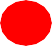         ระดับสูง	ใช้กระบวนการควบคุมภายใน + แผนบริหารความเสี่ยง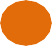 ระดับปานกลาง ใช้กระบวนการควบคุมภายใน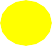          ระดับต่ำ ใช้กระบวนการควบคุมภายใน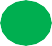 	ความเสี่ยงเรื่องการทุจริต4. การประเมินการควบคุมความเสี่ยงเกณฑ์คุณภาพการจัดการ จะแบ่งออกเป็น 3 ระดับ ดังนี้ดี : จัดการได้ทันที ทุกครั้งที่เกิดความเสี่ยง ไม่กระทบถึงผู้ใช้บริการ/ผู้รับมอบผลงาน องค์กรไม่มี ผลเสียทาง การเงิน ไม่มีรายจ่ายเพิ่มพอใช้ : จัดการได้โดยส่วนใหญ่ มีบางครั้งยังจัดการไม่ได้ กระทบถึงผู้ใช้บริการ/ผู้รับมอบผลงาน องค์กร แต่ ยอมรับได้ มีความเข้าใจอ่อน : จัดการไม่ได้ หรือได้เพียงส่วนน้อย การจัดการเพิ่มเกิดจากรายจ่าย มีผลกระทบถึงผู้ใช้บริการ/ ผู้รับมอบ ผลงานและยอมรับไม่ได้ ไม่มีความเข้าใจบทที่ 4มาตรการเพื่อควบคุมความเสี่ยงตามเจตนารมณ์ของรัฐธรรมนูญแห่งราชอาณาจักรไทย (ฉบับชั่วคราว) พ.ศ.2557 พระราชบัญญัติข้อมูลข่าวสารของทางราชการ พ.ศ.2540 พระราชกฤษฎีกาว่าด้วยหลักเกณฑ์และวิธีการ บริหารกิจการที่ดี พ.ศ.2546 ยุทธศาสตร์ชาติว่าด้วยการป้องกันและปราบปรามการทุจริตระยะที่ 3 (พ.ศ. 2560 – 2564) และนโยบายของรัฐบาล ข้อที่ 10 การส่งเสริมการบริหารราชการแผ่นดินที่มีธรรมาภิบาล และการป้องกันปราบปรามการทุจริตและประพฤติมิชอบในภาครัฐ กำหนดให้ปลูกฝังค่านิยมคุณธรรม จริยธรรม และจิตสำนึกในการรักษาศักดิ์ศรีความเป็นข้าราชการและความซื่อสัตย์สุจริต ควบคู่กับการบริหาร จัดการภาครัฐที่มีประสิทธิภาพเพื่อป้องกันและปราบปรามการทุจริตและประพฤติมิชอบของเจ้าหน้าที่ของรัฐ ทุกระดับและตอบสนองความต้องการ พร้อมอำนวยความสะดวกแก่ประชาชน เพื่อสร้างความเชื่อมั่นในระบบ ราชการ นั้นองค์การบริหารส่วนตำบลทรายขาว จึงได้กำหนดนโยบายคุณธรรมและความโปร่งใสเพื่อเป็นมาตรฐาน แนวทางปฏิบัติ และค่านิยมสำหรับข้าราชการและบุคลากรขององค์กรให้ยึดถือ และปฏิบัติควบคู่กับกฎ ระเบียบ และข้อบังคับอื่น ๆ โดยมุ่งมั่นที่จะนำหน่วยงานให้ดำเนินงานตามภารกิจด้วยความโปร่งใส บริหารงาน ด้วยความซื่อสัตย์สุจริต มีคุณธรรม ปราศจากการทุจริต เพื่อให้บรรลุเจตนารมณ์ ดังกล่าว จึงกำหนดแนวทาง ให้ส่วนราชการในสังกัดองค์การบริหารส่วนตำบลทรายขาวถือปฏิบัติและดำเนินการ ดังนี้1. บริหารงานและปฏิบัติงานตามหลักธรรมาภิบาล โดยมุ่งตอบสนองความต้องการของ ประชาชนด้วยการบริการที่รวดเร็ว ถูกต้อง เสมอภาค โปร่งใส และเป็นธรรม2. ปลูกฝังค่านิยมและทัศนคติให้บุคลากรในสังกัด มีความรู้ความเข้าใจ ยึดหลักคุณธรรม จริยธรรม นำหลักปรัชญาของเศรษฐกิจพอเพียงมาใช้ในการปฏิบัติงานและการดำเนินชีวิต3. ดำเนินการจัดซื้อ จัดจ้าง ส่งเสริมการดำเนินการให้เกิดความโปร่งใสในทุกขั้นตอน และ เปิดโอกาสให้ภาคเอกชน ภาคประชาสังคม และภาคประชาชนเข้ามามีส่วนร่วมในการตรวจสอบการปฏิบัติงาน โดยเปิดเผยข้อมูลข่าวสารในการดำเนินกิจกรรมทุกรูปแบบ4. ประชาสัมพันธ์ให้ประชาชนแจ้งข้อมูลข่าวสาร เบาะแสการทุจริต ร้องเรียนร้องทุกข์ผ่าน ศูนย์ดำรงธรรมองค์การบริหารส่วนตำบลทรายขาว5. กรณีพบการทุจริตจะดำเนินการสอบสวบและลงโทษขั้นสูงสุดกับผู้ที่ทุจริตอย่างจริงจังระดับโอกาสคำอธิบาย5มากที่สุดมีโอกาสเกิดขึ้นมากที่สุด4มากมีโอกาสเกิดขึ้นมาก3ปานกลางมีโอกาสเกิดขึ้นปานกลาง2น้อยมีโอกาสเกิดขึ้นน้อย1น้อยมากมีโอกาสเกิดขึ้นน้อยมากระดับความรุนแรงคำอธิบาย5สูงมากลงโทษทางวินัยอย่างร้ายแรง4สูงลงโทษทางวินัยไม่ร้ายแรง3ปานกลางบรรยากาศการปฏิบัติงานไม่เหมาะสม2น้อยไม่สะดวกต่อการปฏิบัติงานบ่อยครั้ง1น้อยมากสร้างความไม่สะดวกต่อการปฏิบัติงาน5สูงมากลงโทษทางวินัยอย่างร้ายแรงลำดับระดับความเสี่ยงช่วงคะแนน1ความเสี่ยงระดับสูงมาก (Extreme Risk : E)15 - 25 คะแนน2ความเสี่ยงระดับสูง (High Risk : H)9 - 14 คะแนน3ความเสี่ยงระดับปานกลาง (Moderate Risk : M)4 - 8 คะแนน4ความเสี่ยงระดับต่ำ (Low Risk : L)1 - 3 คะแนนระดับความเสี่ยงช่วงคะแนนการแสดงสีสัญลักษณ์มาตรการควบคุมเสี่ยงระดับสูงมาก(Extreme Risk : E)15 - 25 คะแนนแดงต้องมีมาตรการควบคุมความเสี่ยงหรือหลีกเลี่ยงความเสี่ยง โดยการ หยุด  ยกเลิกเปลี่ยนแปลงกิจกรรมเสี่ยงระดับสูง(High Risk : H)9 - 14 คะแนนส้มต้องมีมาตรการควบคุมความเสี่ยงให้อยู่ในระดับที่ยอมรับได้เสี่ยงระดับปานกลาง(Moderate Risk : M)4 - 8 คะแนนเหลืองยอมรับความเสี่ยง แต่ควรมีมาตรการควบคุมเสี่ยงระดับต่ำ(Low Risk : L)1 - 3 คะแนนเขียวยอมรับความเสี่ยงความรุนแรงของ ผลกระทบ (Impact)5510152025ความรุนแรงของ ผลกระทบ (Impact)448121620ความรุนแรงของ ผลกระทบ (Impact)33691215ความรุนแรงของ ผลกระทบ (Impact)2246810ความรุนแรงของ ผลกระทบ (Impact)11234512345โอกาสที่จะเกิดความเสี่ยง (Likelihood)โอกาสที่จะเกิดความเสี่ยง (Likelihood)โอกาสที่จะเกิดความเสี่ยง (Likelihood)โอกาสที่จะเกิดความเสี่ยง (Likelihood)โอกาสที่จะเกิดความเสี่ยง (Likelihood)โอกาส/ความเสี่ยงการทุจริตประเภทความเสี่ยงการทุจริตประเภทความเสี่ยงการทุจริตโอกาส/ความเสี่ยงการทุจริตKnown FactorUnknown Factorการใช้ทรัพย์สินของราชการเพื่อประโยชน์ธุรกิจส่วนตัว- น ารถยนต์ของเทศบาลไปใช้ในกิจกรรมของตนนอกเหนือจาก งานของ  อบต. บ่อยครั้ง ซึ่งต้องรับผิดชอบจ่ายค่าน้ำมันด้วยตนเอง แต่กลับมีการเบิกค่าน้ำมันเชื้อเพลิงและทำการเบิกเกินกว่า ความเป็นจริงการรับผลประโยชน์ต่าง ๆ (Accepting benefits) หรือสินบน- การรับของขวัญจากบุคคลอื่น เพื่ อช่วยให้ บุ คคลนั้นได้ ผลประโยชน์จากองค์กรการท างานพิเศษ (Outside employment or moonlighting)- การที่เจ้าหน้าที่ไม่ทำงานที่ได้รับมอบหมายจาก อบต.อย่างเต็มที่ แต่ เอาเวลาไปรับงานพิเศษอื่นๆ ที่อยู่นอกเหนืออำนาจ หน้าที่ที่ได้รับมอบหมายจากหน่วยงานการจัดซื้อจัดจ้างและการจัดหาพัสดุ- การจัดหาพัสดุไม่ได้ตามความต้องการของผู้ใช้ เนื่องจากไม่มี ความเข้าใจในการกำหนดขอบเขตงาน จึงเกิดความผิดพลาด ความเข้าใจคลาดเคลื่อน ระหว่างผู้ใช้งานและเจ้าหน้าที่พัสดุ จึง อาจทำให้เกิดความไม่คุ้มค่าและไม่ตรงวัตถุประสงค์การใช้งาน- เจ้าหน้าที่พัสดุตามระเบียบพัสดุฯ ไม่ได้ดำเนินการด้วยตนเอง ทำให้ได้พัสดุไม่ตรงตามความต้องการ- เอกสารประกอบสัญญาไม่มีความชัดเจนโอกาส/ความเสี่ยงการทุจริตเขียวเหลืองส้มแดงการใช้ทรัพย์สินของราชการเพื่อประโยชน์ธุรกิจส่วนตัว- นำรถยนต์ขององค์การบริหารส่วนตำบลไปใช้ในกิจกรรมของตนนอกเหนือจากงานของ อบต. บ่อยครั้ง ซึ่งต้องรับผิดชอบจ่ายค่าน้ำมันด้วยตนเอง แต่กลับมีการเบิกค่าน้ำมันเชื้อเพลิงและทำการเบิกเกินกว่าความเป็นจริงการรับผลประโยชน์ต่าง ๆ (Accepting benefits)หรือสินบน- การรับของขวัญจากบุคคลอื่น เพื่อช่วยให้บุคคลนั้นได้ผลประโยชน์จากองค์กรการท างานพิเศษ (Outside employment ormoonlighting)- การที่เจ้าหน้าที่ไม่ทำงานที่ได้รับมอบหมายจาก อบต.อย่างเต็มที่ แต่ เอาเวลาไปรับงานพิเศษอื่นๆ ที่อยู่นอกเหนืออำนาจหน้าที่ที่ได้รับมอบหมายจากหน่วยงานการจัดซื้อจัดจ้างและการจัดหาพัสดุ- การจัดหาพัสดุไม่ได้ตามความต้องการของผู้ใช้เนื่องจากไม่มีความเข้าใจในการกำหนดขอบเขตงาน จึงเกิดความผิดพลาด ความเข้าใจคลาดเคลื่อน ระหว่างผู้ใช้งานและเจ้าหน้าที่พัสดุ จึงอาจทำให้เกิดความไม่คุ้มค่าและไม่ตรงวัตถุประสงค์การใช้งาน- เจ้าหน้าที่พัสดุตามระเบียบพัสดุฯ ไม่ได้ดำเนินการด้วยตนเอง ทำให้ได้พัสดุไม่ตรงตามความต้องการ- เอกสารประกอบสัญญาไม่มีความชัดเจนโอกาส/ความเสี่ยงการทุจริตกิจกรรมหรือขั้นตอนหลักMUSTกิจกรรมหรือขั้นตอนรองSHOULDการจัดซื้อจัดจ้างและการจัดหาพัสดุ- การจัดหาพัสดุไม่ได้ตามความต้องการของผู้ใช้2เนื่องจากไม่มีความเข้าใจในการกำหนดขอบเขตงานจึงเกิดความผิดพลาด ความเข้าใจคลาดเคลื่อนระหว่างผู้ใช้งานและเจ้าหน้าที่พัสดุ จึงอาจทำให้เกิดความไม่คุ้มค่าและไม่ตรงวัตถุประสงค์การใช้งาน- เจ้าหน้าที่พัสดุตามระเบียบพัสดุฯ ไม่ได้ดำเนินการ2ด้วยตนเอง ทำให้ได้พัสดุไม่ตรงตามความต้องการ- เอกสารประกอบสัญญาไม่มีความชัดเจน2โอกาส/ความเสี่ยงการทุจริตระดับความรุนแรงของผลกระทบการจัดซื้อจัดจ้างและการจัดหาพัสดุ- การจัดหาพัสดุไม่ได้ตามความต้องการของผู้ใช้ เนื่องจากไม่มีความเข้าใจในการ2กำหนดขอบเขตงาน จึงเกิดความผิดพลาด ความเข้าใจคลาดเคลื่อน ระหว่างผู้ใช้งานและเจ้าหน้าที่พัสดุ จึงอาจทำให้เกิดความไม่คุ้มค่าและไม่ตรงวัตถุประสงค์การใช้งาน- เจ้าหน้าที่พัสดุตามระเบียบพัสดุฯ ไม่ได้ดำเนินการด้วยตนเอง ทำให้ได้พัสดุไม่ตรง2ตามความต้องการ- เอกสารประกอบสัญญาไม่มีความชัดเจน2โอกาส/ความเสี่ยงการทุจริตระดับความจำเป็นของ การเฝ้าระวังระดับความรุนแรงของ ผลกระทบค่าความเสี่ยงรวมความจำเป็น x ความรุนแรงการจัดซื้อจัดจ้างและการจัดหาพัสดุ- การจัดหาพัสดุไม่ได้ตามความต้องการของผู้ใช้224เนื่องจากไม่มีความเข้าใจในการกำหนดขอบเขตงาน จึงเกิดความผิดพลาด ความเข้าใจคลาดเคลื่อน ระหว่างผู้ใช้งานและเจ้าหน้าที่พัสดุ จึงอาจทำให้เกิดความไม่คุ้มค่าและไม่ตรงวัตถุประสงค์การใช้งาน- เจ้าหน้าที่พัสดุตามระเบียบพัสดุฯ ไม่ได้ดำเนินการด้วย224ตนเอง ทำให้ได้พัสดุไม่ตรงตามความต้องการ- เอกสารประกอบสัญญาไม่มีความชัดเจน224ความจำเป็นของการเฝ้าระวังความรุนแรงของผลกระทบ123321โอกาส/ความเสี่ยงการทุจริตคุณภาพ การจัดการค่าประเมินการควบคุมความเสี่ยงการทุจริตค่าประเมินการควบคุมความเสี่ยงการทุจริตค่าประเมินการควบคุมความเสี่ยงการทุจริตโอกาส/ความเสี่ยงการทุจริตคุณภาพ การจัดการค่าความเสี่ยงระดับต่ำค่าความเสี่ยงระดับปานกลางค่าความเสี่ยงระดับสูงการจัดซื้อจัดจ้างและการจัดหาพัสดุ- การจัดหาพัสดุไม่ได้ตามความต้องการของผู้ใช้พอใช้เนื่องจากไม่มีความเข้าใจในการกำหนดขอบเขตงาน จึงเกิดความผิดพลาด ความเข้าใจคลาดเคลื่อน ระหว่างผู้ใช้งานและเจ้าหน้าที่พัสดุจึงอาจทำให้เกิดความไม่คุ้มค่าและไม่ตรงวัตถุประสงค์การใช้งาน- เจ้าหน้าที่พัสดุตามระเบียบพัสดุฯ ไม่ได้ดำเนินการด้วยตนเอง ทำให้ได้พัสดุไม่ตรงตามพอใช้ความต้องการ- เอกสารประกอบสัญญาไม่มีความชัดเจนพอใช้